Pyszne soki na kaszel z wyciskarki!W naszym artykule przeczytasz dlaczego soki na kaszel z wyciskarki są nie tylko drową opcją ale i pyszną. Przeczytaj o tym w blog poście.Zdrowe i pożywne soki na kaszel z wyciskarkiW praktycznie każdym miesiącu w roku możesz znaleźć na rynku sezonowe i świeże warzywa a także owoce. Dzięki nim a także dzięki aktywnym składnikom, które zawarte są w owocach i warzywach możesz w naturalny sposób budować swoją odporność i nie tylko. Dobrą opcją są soki na kaszel z wyciskarki a także inne zdrowe mikstury, które mogą przyspieszyć metabolizm, rozgrzać organizm i nie tylko!Dlaczego warto pić naturalne soki?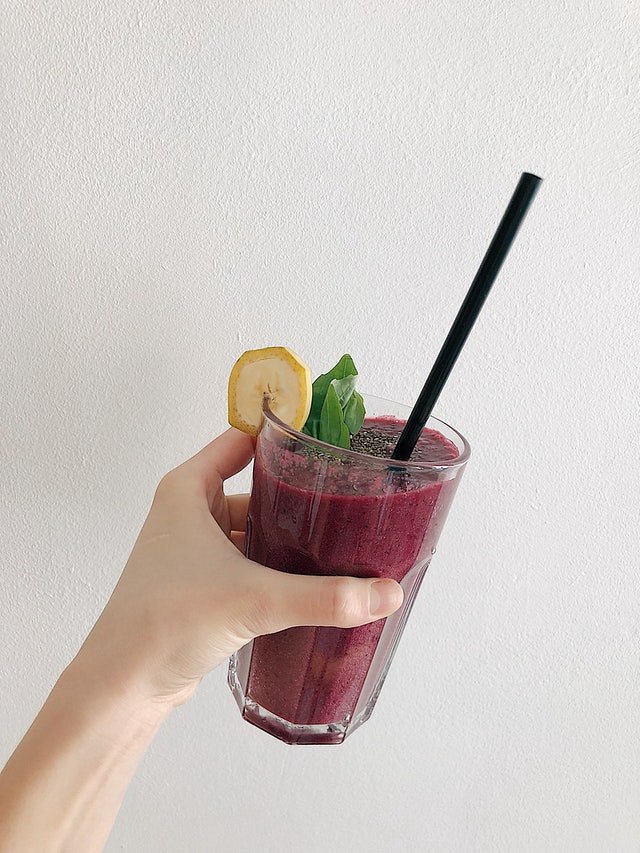 Jeżeli jesteś fanem słodyczy, doskonałą alternatywną dla Ciebie będzie zastąpienie czekolady, żelków i innych przekąsek zdrowymi i słodkimi sokami ze świeżych owoców. Możesz zastosować także owoce mrożone, które nie tracą smaku a także swoich witamin i cennych składników. Które soki szczególnie polecamy jesienią oraz zimą? Soki na kaszel z wyciskarki z ananasa, bądź też z malin.Soki na kaszel z wyciskarki - gdzie znaleźć przepisy?Pamiętaj, że soki na kaszel z wyciskarki to nie tylko źródło witamin ale także pożywny posiłek, dzięki któremu zapełnisz żołądek swój i swoich bliskich. Postaw na przepisy dostępne na blogu Puregreen i ciesz się smakiem!